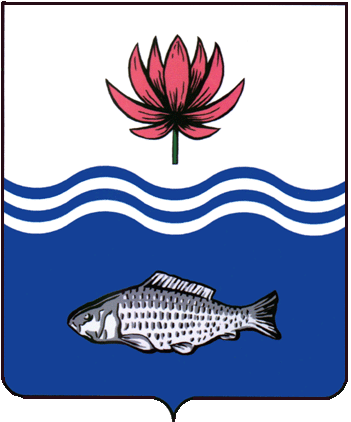 АДМИНИСТРАЦИЯ МО "ВОЛОДАРСКИЙ РАЙОН"АСТРАХАНСКОЙ ОБЛАСТИПОСТАНОВЛЕНИЕОб утверждении Порядка и условий осуществления перевода обучающихся Володарского района из одной организации, осуществляющей образовательную деятельность по образовательным программам дошкольного образования, в другие организации, осуществляющиеобразовательную деятельность по образовательным программам соответствующих уровня и направленности, Порядка и условий осуществления перевода обучающихся Володарского района из одной организации, осуществляющей образовательную деятельность по образовательным программам начального, основного и среднего общего образования, в другие организации, осуществляющие образовательную деятельность по образовательным программамВ соответствии с Федеральным законом от 29.12.2012 № 273-ФЗ «Об образовании в Российской Федерации», приказом министерства образования и науки Российской Федерации от 28.12.2015 № 1527 «Об утверждении Порядка и условий осуществления перевода обучающихся из одной организации, осуществляющей образовательную деятельность по образовательным программам дошкольного образования, в другие организации, осуществляющие образовательную деятельность по образовательным программам соответствующих уровня и направленности», приказом министерства образования и науки Российской Федерации от 12.03.2014 №177 «Об утверждении Порядка и условий осуществления перевода обучающихся из одной организации, осуществляющей образовательную деятельность по образовательным программам начального, основного и среднего общего образования, в другие организации, осуществляющие образовательную деятельность по образовательным программам соответствующих уровня и направленности», администрация МО «Володарский район»ПОСТАНОВЛЯЕТ:1.	Утвердить Порядок и условия осуществления перевода обучающихся Володарского района из одной организации, осуществляющей образовательную деятельность по образовательным программам дошкольного образования в другие организации, осуществляющие образовательную деятельность по образовательным программам соответствующих уровня и направленности (далее - Порядок № 1) (приложение 1).2.	Утвердить Порядок и условия осуществления перевода обучающихся Володарского района из одной организации, осуществляющей образовательную деятельность по образовательным программам начального, основного и среднего общего образования, в другие организации, осуществляющие образовательную деятельность по образовательным программам соответствующих уровня и направленности (далее - Порядок № 2) (приложение 2).3.	Руководителям образовательных организаций Володарского района обеспечивать перевод обучающихся в соответствии с утвержденными Порядком № 1 и Порядком № 2.4.	Признать утратившими силу постановления администрации МО «Володарский район» от 21.04.2014 № 720 «Об утверждении Порядка перевода и отчисления обучающихся муниципальных общеобразовательных организаций МО «Володарский район», от 13.10.2017 № 1081 «О внесении изменений в постановление администрации МО «Володарский район» от 21.04.2014 № 720 «Об утверждении Порядка перевода и отчисления учащихся муниципальных  общеобразовательных организаций МО «Володарский район». 3.	Настоящее постановление вступает в законную силу со дня его опубликования.4.	Сектору информационных технологий организационного отдела администрации МО «Володарский район» (Поддубнов) опубликовать настоящее постановления на официальном сайте администрации МО «Володарский район» в сети «Интернет». 5.	Контроль за исполнением данного постановления возложить на и.о. заместителя главы администрации МО «Володарский район» по социальной политике Х.Б. Курмангалиева. Глава администрацииМО «Володарский район»                                                 Х.Г. ИсмухановПриложение №1к постановлению администрацииМО «Володарский район»от 30.12.2021 г. № 1923Порядок и условия осуществления перевода обучающихся Володарского района из одной организации, осуществляющей образовательную деятельность по образовательным программам дошкольного образования, в другие организации, осуществляющие образовательную деятельность по образовательным программам соответствующих уровня и направленностиОбщие положения1.1. Порядок и условия осуществления перевода обучающихся Володарского района из одной организации, осуществляющей образовательную деятельность по образовательным программам дошкольного образования, в другие организации, осуществляющие образовательную деятельность по образовательным программам соответствующих уровня и направленности (далее - Порядок №1), устанавливают общие требования к процедуре и условиям осуществления перевода обучающегося из организации, осуществляющей образовательную деятельность по образовательным программам дошкольного образования, в которой он обучается (далее исходная организация), в другую организацию, осуществляющую образовательную деятельность по образовательным программам соответствующего уровня и направленности (далее - принимающая организация), в следующих случаях:по инициативе родителей (законных представителей) несовершеннолетнего обучающегося (далее - обучающийся);в случае прекращения деятельности исходной организации, аннулирования лицензии на осуществление образовательной деятельности (далее - лицензия);в случае приостановления действия лицензии.1.2. Отдел образования администрации муниципального образования «Володарский район» (далее - отдел образования) обеспечивает перевод обучающихся с письменного согласия их родителей (законных представителей).1.3. Перевод обучающихся не зависит от периода (времени) учебного года.Перевод обучающегося по инициативе его родителей (законных представителей)2.1. В случае отсутствия свободных мест в выбранной родителями (законными представителями) обучающихся организации они обращаются в отдел образования для определения принимающей организации из числа образовательных организаций Володарского района.2.2. Отдел образования подбирает образовательную организацию, реализующую образовательную программу Володарского района, учитывая место проживания ребенка, наличие свободных мест в образовательных организациях Володарского района для соответствующей возрастной категории, используя информацию АИС «Комплектование ДОУ». После чего отдел образования доводит информацию до родителей (законных исполнителей) обучающихся об образовательных организациях, реализующих программу дошкольного образования, в которую они могут перевести своего ребенка.Перевод обучающегося в случае прекращения деятельности исходной организации, аннулирования лицензии, в случае приостановления действия лицензии3.1. При принятии решения о прекращении деятельности исходной организации в соответствующем распорядительном акте администрации МО «Володарский район» указывается принимающая организация либо перечень принимающих организаций Володарского района (далее вместе - принимающая организация), в которую (-ые) будут переводиться обучающиеся на основании письменных согласий их родителей (законных представителей) на перевод, сбор которых организует исходная организация.3.2. В случае аннулирования или приостановления действия лицензии исходной организации отдел образования осуществляет выбор принимающей организации с использованием информации, предварительно полученной от исходной организации, о списочном составе обучающихся с указанием возрастной категории обучающихся, направленности группы и осваиваемых ими образовательных программ дошкольного образования.3.3. Отдел образования запрашивает выбранные им организации, осуществляющие образовательную деятельность по образовательным программам дошкольного образования, о возможности перевода в них обучающихся.3.4. После получения от руководителей организаций, осуществляющих образовательную деятельность по образовательным программам дошкольного образования, письменного подтверждения о возможности перевода обучающихся из исходной организации во вверенную им организацию, отдел образования письменно уведомляет об этом исходную организацию.Верно:Приложение №2к постановлению администрацииМО «Володарский район»от 30.12.2021 г. № 1923Порядок и условия осуществления перевода обучающихся Володарскогорайона из одной организации, осуществляющей образовательную деятельность по образовательным программам начального общего, основного общего и среднего общего образования, в другие организации, осуществляющие образовательную деятельность по образовательным программам соответствующих уровня и направленности1.	Общие положения1.1. Порядок и условия осуществления перевода обучающихся Володарского района из одной организации, осуществляющей образовательную деятельность по образовательным программам начального общего, основного общего и среднего общего образования, в другие организации, осуществляющие образовательную деятельность по образовательным программам соответствующих уровня и направленности (далее - Порядок №2), устанавливают общие требования к процедуре и условиям осуществления перевода обучающегося из организации, осуществляющей образовательную деятельность по образовательным программам начального общего, основного общего и среднего общего образования, в которой он обучается (далее исходная организация), в другую организацию, осуществляющую образовательную деятельность по образовательным программам соответствующего уровня и направленности (далее - принимающая организация), в следующих случаях:-	по инициативе совершеннолетнего обучающегося или родителей (законных представителей) несовершеннолетнего обучающегося;-	в случае прекращения деятельности исходной организации, аннулирования лицензии на осуществление образовательной деятельности (далее - лицензия), лишения ее государственной аккредитации по соответствующей образовательной программе или истечения срока действия государственной аккредитации по соответствующей образовательной программе;-	в случае приостановления действия лицензии, приостановления действия государственной аккредитации полностью или в отношении отдельных уровней образования.1.2. Отдел образования администрации муниципального образования «Володарский район» (далее - отдел образования) обеспечивает перевод совершеннолетних обучающихся с их письменного согласия, а также несовершеннолетних обучающихся с письменного согласия их родителей (законных представителей).1.3.Перевод обучающихся не зависит от периода (времени) учебного года.2.	Перевод совершеннолетнего обучающегося по его инициативе или несовершеннолетнего обучающегося по инициативе его родителей (законных представителей)2.1. В случае отсутствия свободных мест в выбранной совершеннолетними обучающимися, родителями (законными представителями) несовершеннолетних обучающихся организации они обращаются в отдел образования для определения принимающей организации из числа образовательных организаций Володарского района.2.2. Отдел образования подбирает образовательную организацию, реализующую образовательную программу начального общего, основного общего и среднего общего образования, из образовательных организаций Володарского района, учитывая место проживания обучающегося, наличие свободных мест в образовательных организациях Володарского района для соответствующих классах образовательных организаций Володарского района. После чего отдел образования доводит информацию до родителей (законных исполнителей) несовершеннолетних обучающихся об образовательных организациях, реализующих программы начального общего, основного общего и среднего общего образования, в которую они могут перевестись.3. Перевод обучающегося в случае прекращения деятельности исходной организации, аннулирования лицензии, лишения ее государственной аккредитации по соответствующей образовательной программе или истечения срока действия государственной аккредитации по соответствующей образовательной программе, в случае приостановления действия лицензии, приостановления действия государственной аккредитации полностью или в отношении отдельных уровней образования3.1. При принятии решения о прекращении деятельности исходной организации в соответствующем распорядительном акте администрации МО «Володарский район» указывается принимающая организация либо перечень принимающих организаций Володарского района (далее вместе - принимающая организация), в которую (-ые) будут переводиться несовершеннолетние обучающиеся на основании письменных согласий их родителей (законных представителей), совершеннолетние обучающиеся на основании их письменных согласий на перевод, сбор которых организует исходная организация.3.2. В случае аннулирования лицензии на осуществление образовательной деятельности; приостановления действия лицензии; лишения исходной организации государственной аккредитации полностью или по соответствующей образовательной программе, а также приостановления действия государственной аккредитации полностью или в отношении отдельных уровней образования; если до истечения срока действий государственной аккредитации по соответствующей образовательной программе осталось менее 105 дней и у исходной организации отсутствует полученное от аккредитационного органа уведомление о приеме заявления о государственной аккредитации по соответствующей образовательной программе и прилагаемых к нему документов к рассмотрению по существу; отказа аккредитационного органа исходной организации в государственной аккредитации по соответствующей образовательной программе, если срок действия государственной аккредитации по соответствующей образовательной программе, если срок действия государственной аккредитации по соответствующей образовательной программе истек отдел  образования осуществляет выбор принимающих организаций с использованием: информации, предварительно полученной от исходной организации, о списочном составе обучающихся с указанием осваиваемых ими образовательных программ; сведений об образовательных организациях Володарского района, осуществляющих образовательную деятельность по имеющим государственную аккредитацию образовательным программам.3.3. Отдел образования запрашивает выбранные им организации, осуществляющие образовательную деятельность по образовательным программам начального общего, основного общего и среднего общего образования, о возможности перевода в них обучающихся.3.4. После получения от руководителей организаций, осуществляющих образовательную деятельность по образовательным программам начального общего, основного общего и среднего общего образования письменного подтверждения о возможности перевода обучающихся из исходной организации во вверенную им организацию, отдел образования письменно уведомляет об этом исходную организацию.Верно:           от 30.12.2021 г.N  1923